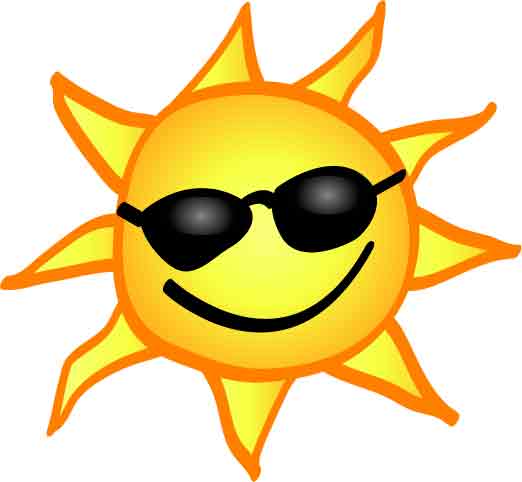 SXI and SCI Program students will attend schoolthrough June 12, 2024regular school hours continue through June 12, 2024The SXI and SCI Programs Summer Session begins on June 25, 2024SUMMER HOURS – 8:15 am to 1:55 pmHighlighted dates are when school is in sessionJUNE  1- 12            School is in Session                        12                  End of 2023-2024 School Year                         Half Day - Dismissal:  11:15 am  25, 26          Summer Session BeginsJUNE 2024JUNE 2024JUNE 2024JUNE 2024JUNE 2024JUNE 2024JUNE 2024SMTWTHFS2345671/89101112131415161718192021222324252627282930JULY   9, 10, 11, 12     School is in Session      23, 24, 25, 26     School is in SessionJULY 2024JULY 2024JULY 2024JULY 2024JULY 2024JULY 2024JULY 2024SMTWTHFS1  23  45678910111213141516171819202122232425262728293031AUGUST 2024AUGUST 2024AUGUST 2024AUGUST 2024AUGUST 2024AUGUST 2024AUGUST 2024SMTWTHFS12345678910111213141516171819202122232425262728293031AUGUST  6, 7, 8, 9           School is in Session                      First day of school 2024-2025           August 26, 2024 KMS Office Phone – 248.623.9660                  John Gregory, Principal  